Памятка родителям Прежде чем применить физическое наказание к ребенку, остановитесь!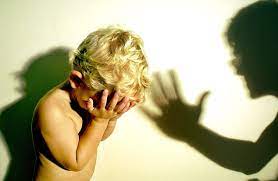 Памятка родителямПрежде чем применить физическое наказание к ребенку, остановитесь!Физические наказания:Преподают ребенку урок насилия.Они нарушают безусловную уверенность, в которой нуждается каждый ребенок - что он любим.В них содержится ложь: притворяясь, будто решают педагогические задачи, родители, таким образом, срывают на ребенке свой гнев. Взрослый бьет ребенка только потому, что его самого били в детстве.Физические наказания учат ребенка принимать на веру противоречивые доказательства: "Я бью тебя для твоего собственного блага". Мозг ребенка хранит эту информацию.Они вызывают гнев и желание отомстить, желание это остается вытесненным, и проявляется только позже.Они разрушают восприимчивость к собственному страданию и сострадание к другим, ограничивая, таким образом, способность ребенка познавать себя и мир.Какой урок из этого выносит ребенок?Ребенок не заслуживает уважения.Хорошему можно научиться посредством наказания (оно обычно учит ребенка желанию наказывать, в свою очередь других).Страдание не нужно принимать близко к сердцу, его следует игнорировать (это опасно для иммунной системы).Насилие - это проявление любви (на этой почве вырастают многие извращения).Отрицание чувств - нормальное здоровое явление.От взрослых нет защиты.